                                                       Информация о работе Ефремовского Совета женщинТульского регионального отделения Общероссийской общественно-государственной организации «Союз женщин России» Тульского областного отделенияГосударственной общественной организации «Союз женщин России»за 2022 год.Ефремовский женсовет, в составе которого167 членов и 13 первичных организаций, свою работу в 2022 году направил на патриотическое и нравственное воспитание молодежи, оказание поддержки семьям, находящимся в трудной жизненной ситуации, многодетным, семьям, семьям, находящимся в ПВР, а также семьям мобилизованных для участия в СВО. Приоритетными направлениями в отчетном году были:-Участие в реализации социальной политики в интересах женщин, детей, семьи.-Участие в реализации социально-значимых проектов и наиболее ценных женских инициатив.-Участие в организации и проведении общественно-значимых мероприятий на территории городского округа.-повышение компьютерной грамотности;-Культурно-досуговая и благотворительная деятельность.За отчетный период сложился деловой конструктивный диалог с органами местного самоуправления муниципального образования город Ефремов, общественными, профсоюзными организациями, учреждениями и предприятиями всех форм собственности в решении многих вопросов, связанных с поддержкой материнства и семьи.Председатель Ефремовского женсовета Л.В.Мухортова входит в состав Общественного Совета.Ефремовский женсовет не остался в стороне от событий,которые происходят сегодня на Украине. В рамках акции "Поможем Донбассу" в образовательных учреждениях с начала года проходили уроки "Моя страна" с участием активисток женского движения.Так, в МКОУ"СОШ 7" заместитель председателя Ефремовского женсовета Ирина Савина провела серию уроков, поблагодарила учащихся за гуманитарную помощь и участие в конкурсе плакатов "Мы за Мир". Всего таких встреч с учащимися школ было проведено более 20.В рамках акции «Посылка солдату» была собрана гуманитарная помощь; связаны теплые носки, варежки, перчатки, приобретены на личные средства продукты питания, лекарственные препараты ,фонарики и т.д. По личной инициативе члена Ефремовского женсовета, многодетной мамы  Ирины Ткачук и ее супруга на личном автотранспорте доставляются посылки в Беларусь нашим землякам-военнослужащим, а также новогодние подарки и письма от родных, рисунки от детей. В конце декабря запланирована поездка в госпиталь к раненым бойцам. Обучающиеся МКОУ «СШ №10»г.Ефремов ,которой руководит член  Президиума Ефремовского женсовета Нвталья Петрушина присоединились к Всероссийской молодежной Акции «Фронтовая открытка», в ходе которой у каждого ребенка есть возможность поздравить наших военнослужащих с наступающим Новым годом! Школьники своими руками сделали новогодние открытки, написали поздравления, передали теплые приветы из дома. Ведь Новый год – это семейный праздник, который принято встречать в кругу родных и близких. И всем нам хочется передать частичку домашнего тепла тем, кто находится вдали от дома, в тяжёлых условиях с честью и достоинством выполняет свой воинский долг. Пусть эти письма и поделки придадут сил российским солдатам и будут оберегать их, а все пожелания детей обязательно сбудутся.Ефремовский женсовет принимает участие в поддержке беженцев из ДНР и ЛНР, которые проживают в г.Ефремове в гостинице "Встреча", в составе которых 27 детей. Именно сюда председателем Ефремовского женсовета Лидией Мухортовой были доставлены продуктовые наборы, канцтовары для школьников.4 семьям с детьми (ПВР) была оказана психологическая помощь, один ребенок находится в стационарном отделении ГУ ТО КЦ СОН№4 Ефремовского района (руководитель Денисова Ольга Ивановна, член Президиума женсовета). По обращению одной семьи привлекли спонсора для покупки велосипеда. Сотрудники Центра оказали срочную помощь вещами, игрушками, канцтоварами, книгами. Ефремовский район принял эстафету музыкально-патриотического марафона «ZaРоссию». Мероприятие состоялось в мае  в  ЕРДК Химик, Участниками фестиваля стали и члены Ефремовского женсовета, которые поддерживают наших солдат, вставших на защиту интересов своей страны и мирного населения.Сплочение жителей, повышение патриотического настроения - вот итог состоявшегося марафона. 1 июня в Международный день защиты детей для переселенцев с Украины в г.Ефремове был дан концерт педагогами Ефремовской детской музыкальной школы им.К.К.Иванова. В адрес женсовета поступили слова благодарности от женщин-матерей за оказанную помощь в обеспечении одеждой, канцелярскими товарами, продуктовыми наборами .Женсоветом накоплен определенный опыт в направлении социально-правового и педагогического просвещения женщин, формирования правовой и педагогической культуры семей– это проведение расширенных заседаний, практических конференций, круглых столов с приглашением руководителей и специалистов заинтересованных отраслей. Продолжает  работу  Общественная приёмная. За отчетный период  поступило более 50 обращений., из которых более 80% решено положительно. Стали традиционными совместные приемы населения с депутатами, что позволяет более оперативно решать вопросы, поступающие от населения.Проверенная дружба связывает нашу организацию с отделом соцзащиты населения. Стали традиционными следующие формы совместной деятельности:- поддержка детей и семей, оказавшихся в трудной жизненной ситуации, в частности, проведение благотворительных и гуманитарных акций; в том числе  по сбору и передаче одежды, обуви, игрушек, книг, школьных принадлежностей детям, проживающим в  неблагополучных семьях; акции «Собери портфель», посвященной началу учебного года, для детей из малообеспеченных семей, идущих в первый класс. Акции проводятся накануне праздника знаний (1сентября), Дня защиты детей (1 июня), Дня семьи (15 мая).На базе МУК МПЦ «Октябрьский» продолжает свою работу клуб  «Молодая семья». Опытные психологи, педагоги дают уроки мастерства и консультации. Здесь же проходят деловые игры и совместные чаепития. Стали традиционными  Семейные Уроки мастерства, ставшие символом единения семей. По инициативе женсовета составляются генеалогические паспорта семей.ГУ ТО КЦ СОН№4 Ефремовского района – так официально называется социально-реабилитационный центр «Юность», где проходят реабилитацию в год до 100детей,оказавшиеся в трудной жизненной ситуации. В Центре постоянно работает консультационный пункт «Дорогу осилит идущий » и «горячая линия» по вопросам разрешения кризисных ситуаций в семье в случае проявления  насилия. В этом учреждении примером работы добровольческой практики является проект «Дари добро людям», в рамках которого проходят мастер-классы, трудовые десанты, акции милосердия , дни совместного отдыха и другие. Ефремовский женсовет стал инициатором еще одной доброй традиции в районе - ежегодное проведение встреч руководителя администрации городского округа накануне праздника Дня матери. с женщинами - матерями, достойно воспитавшими своих детей . Традиционно в этот день  совместно с главой администрации МО город Ефремов, депутатами проходят поздравления мамочек с рождением малышей в роддоме и посещение  матерей, чьи сыновья погибли в «горячих» точках. Совместно с общественной организацией ветеранов боевых действий «Пламя» с участием главы администрации МО Сергея Балтабаева был проведен прием матерей,чьи дети погибли в Афганистане, Чечне и вдов погибших в СВО с вручением цветов, подарков и организацией чаепития. Налажено тесное и плодотворное сотрудничество с  Ефремовским  отделением РОО «Ассоциация многодетных семей». Показательными стали мероприятия, посвященные Дню матери, Дню молодежи, Международному женскому дню, проведение кулинарных мастер классов.. Особенно интересно проходит конкурс»Самая классная мама», объединяющий  и мам и пап и детей, и демонстрирующих и раскрывающих свои секреты счастливой семьи.В День семьи ,любви и верности состоялся большой праздник в парке им.Бунина, на котором чествовали многодетные семьи и «золотых ветеранов». Впервые был проведен фестиваль «Счастливое детство», в котором участвовали самые маленькие артисты-воспитанники дошкольных учреждений. Эти малыши были настолько талантливы и обаятельны, что их номера никого не оставили равнодушными.Мы чтим немало дат, связанных с важными событиями в истории нашей страны. Совсем недавно отгремели залпы победного салюта 9 Мая. Но мы продолжаем говорить о нашей Великой Победе, которой в этом году исполнилось уже 77 лет. Продолжаем говорить о доблестных защитниках Родины, ибо не померкнет их слава, не сотрутся из памяти народной их подвиги.. Районный  женсовет  принимал самое активное участие в шествии «От огня к огню», акциях «Бессмертный полк», «»Дерево Победы», »Свеча памяти». Была организована фотовыставка «Альбом Памяти» где разместились фотографии фронтовиков, тружеников тыла, с описанием их подвигов (кратко и по желанию) Участие в акции «Женское лицо Победы» и Всероссийской акции СЖР «Волна Памяти» : 21 мая в центральной модельной библиотеке им. М.Ю.Лермонтова г.Ефремов ветерану Великой Отечественной войны, разведчице, удостоенной двух больших наград – орденов Славы 3-й и 2-й степени, общественнице, награжденной серебряной медалью «За особый вклад в развитие Тульской области», почетному гражданину Тульской области, почетному гражданину города Ефремов, Лидии Михайловне Глуховой, старейшему члену Ефремовского женсовета, стоявшей у истоков его создания вручали еще одну награду. За самоотверженный труд, активную гражданскую позицию, достижения при исполнении долга и профессионализм, личный вклад и оказание помощи в условиях, сопряженных с риском для жизни и здоровья, Лидия Михайловна была награждена медалью «За самоотверженность и единство», которая по Указу губернатора Алексея Дюмина дополняет перечень наград Тульской области.22 июня 2022 года она посетила Музей обороны Тулы .Большая военно-патриотическая работа проводится на протяжении более 30 лет ДЮК «Факел» (руководитель-Заколодная Л.Г.). Ежегодно проводится акция «Подари радость другому» ко Дню пожилых людей. Традиционны   стали проводы в армию воспитанников клуба, Праздник микрорайона с чествованием молодых семей, новорожденных и пожилых людей. В клубе  «Землянка» под руководством Р.И.Абросимовой проводятся  экскурсии и ведется большая поисковая работа.08 июля 2022 года по случаю Дня семьи, любви и верности в рамках «Серебряного волонтерства» подопечные полустационарного социально-реабилитационного отделения для граждан пожилого возраста и инвалидов под руководством Ирины Селезневой - члена Ефремовского женсовета провели акцию «Ромашки – вкусняшки». Ромашки изготовили из гофрированной бумаги и конфет Чупа-Чупс, далее которые были вручены детям с ОВЗ.Творить добро-девиз группы "Оптимисты" и активисток женской организации. В числе добрых дел:Марафон «Доброе сердце разделит боль»(посещение больных, одиноких людей, Благотворительные акции:Акция «Свое тепло дарю тебе…»— (Рисунки, вязаные вещи, любая ручнаяработа)— Аукцион (вырученные средства – впомощь семьям, находящимся в труднойжизненной ситуации) Акция «Забота о мамах особенных детей»ко Дню Матери  «Серебряные волонтеры» Ефремовского женсовета  провели акцию для детей с ОВЗ «Улыбку в каждый дом». Каждый из ребят мог взять с собой домой забавную игрушку-оригами «Angry Birds», сделанную руками «Оптимистов» 15 мая большинство стран мира празднуют Международный день семьи. Семья – самое главное в жизни каждого человека. Семья – это близкие и родные люди: те, кого мы любим, с кого берём пример, о ком заботимся, кому желаем добра и счастья. На территории Новокрасивского СК Ефремовского района проведено мероприятие, посвящённое здоровому образу жизни «Я здоровье сберегу, сам себе я помогу»., проведенное старейшим членом Ефремовского женсовета, Серебряным волонтером Валентиной Ждановой в рамках проекта "Старшее поколение" В центральной модельной библиотеке им.М.Ю.Лермонтова МО г.Ефремов прошел библиопленэр «Старинные семейные традиции». Оно было проведено с участием местного отделения ТРОО "Союз женщин России" На мероприятие были приглашены многодетные семьи. Взрослые, и дети приняли активное участие в программе, говорили о семье и семейных ценностях. Каждая семья по-своему выражали своё представление о семейной жизни, рассказывали, как вместе живут, отдыхают, проводят праздники. Конечно же много слов было сказано о том, что в трудные минуты жизни помогут всегда родные и близкие люди, то есть семья – папа, мама, бабушки и дедушки. 26 октября в рамках программы «Тульское долголетие женщин Тульской области" состоялась встреча активисток женского движения Ефремовского района с медиками - волонтерами Ефремовского филиала РязГМУ имени академика И.П.Павлова. Основная тема встречи-предупреждение инсульта и мерах по его  профилактике.В доступной форме была предоставлена необходимая информация, всем участникам встречи вручены памятки, на все интересующие вопросы были даны разъяснения.Член Ефремовского женсовета Ирина Селезнева выступила инициатором проведения конкурса "День яблочной запеканки" в отделении социальной реабилитации ГУ ТО КЦСОН № 4 среди пенсионеров и инвалидов, Они пожелали поделиться своим урожаем и кулинарными способностями. Яркая атмосфера праздника была во всем - от костюмов до вкусных и аппетитных блюд. Жюри не оставило без внимания ни одного участника вкусного конкурса. А завершилось мероприятие чаепитием, песнями и даже танцами. В этом году Ефремов отметил свой 385 летний юбилей. И было много ярких  мероприятий, в которых члены Ефремовского местного отделения Тульского регионального отделения общероссийской организации "Союз женщин России" принимают самое активное участие.Так,. в модельной библиотеке имени М.Ю.Лермонтова состоялась арт – резиденция "Лермонтов и Ефремов", новая интересная форма связи истории и современности. Праздник начался на улице с театрализованным представлением, шедрыми угощениями, а затем переместился в помещение,где звучали стихи и романсы,была открыта выставка работ учащихся художественной школы, фотосессия и чаепитие. Атмосфера душевной теплоты, уважения к прошлому и настоящему передалась всем участникам.В Ефремовском районном Доме культуры «Химик» состоялось торжественное собрание, приуроченное к «Международному женскому дню».. Далее лучшим из лучших, принимающим активное участие в жизни города были вручены грамоты главы администрации. Среди награжденных члены Ефремовского отделенияТульского регионального отделения общероссийской организации "Союз женщин России". Ирина Савина и руководители женских клубов Людмила Велуйтис и Вера Беликова., чьи творческие работы постоянно радуют ефремовцев, а мастер классы привлекают все больше мастериц в творческие объединения Ефремовского женсовета.В  рамках проекта"Активное долголетие женщин Тульской области"мастерицы Ефремовского женсовета-члены женского клуба"Дамские штучки"под руководством Людмилы Велуйтис создают настоящие произведения прикладного искусства, которые не только радуют глаз,но и и требуют кропотливой работы и безупречного качества. Интерес к кружевоплетению, изготовлению изделий ручной работы позволяет привлечь внимание и обучить женщин старшего поколения. 11 июня для представителей старшего поколения Ефремовский женсовет совместно с городским Советом ветеранов организовали праздник под названием "Горжусь тобой, моя Россия". День Героев Отечества в России — это памятная дата, которая отмечается ежегодно 9 декабря. В этот памятный день отдается  дань высочайшего государственного и общественного уважения к тем, кто удостоен самых почетных государственных наград — званий Героев Советского Союза, Российской Федерации, ордена Святого Георгия и ордена Славы.Глава муниципального образования город Ефремов Сергей  Балтабаев, сотрудники организаций  города  волонтеры Победы и члены Ефремовского женсовета почтили память Героев Отечества: командира разведывательной роты ОРБ Дмитрия Сергеевича Проселкова, Гвардии прапорщика Мамедова Равшана Айдыновича за самоотверженность, мужество и отвагу, которые награждены Орденом мужества посмертно и других героически погибших солдат, отдавших свои жизни, защищая родину..Продолжалось обучение на курсах компьютерной грамотности неработающих пенсионеров, и наши активисты-15 человек успешно их прошли.Совместно с городским обществом инвалидом участвуем в открытии выставки творческих работ людей с ограниченными возможностями,  посещаем семьи с детьми –инвалидами,оказываем адресную помощь нуждающимся с привлечением спонсорских средств. Большая работа была проведена по организации и проведению мероприятий, приуроченных к Дню местного самоуправления, которые включали в себя встречи с общественным активом разных поколений, праздники двора, микрорайона. Наладилось сотрудничество с органами ТОС ,что позволило совместно проводить многие мероприятия. В числе ближайших помощников женской общественной организации по праву можно считать СМИ- газету «Заря» (редактор Байрамова А.И. – член Президиума женсовета), которая  регулярно информирует население о нашей работе, женщинах-активистках, о новых женских инициативах. Размещаются материалы о деятельности нашей организации   в электронных СМИ-в твиттере и на сайте муниципального образования город Ефремов. Председатель Ефремовского Совета женщин    Л.В.Мухортова г.Раз в три года мы собираемся на свое самое важное собрание, отчитываемся за проделанную нами работу, отмечаем успехи, анализируем причины неудач.Но конференция женщин является не только итоговой, на ней мы даем старт новым делам, планируем работу нашей организации вперед.Женское движение в Республике Коми берет свое начало с первых лет Советской власти. Первая областная беспартийная конференция женщин была проведена в Усть-Сысольске в сентябре 1921 года. Первый съезд женщин республики состоялся в 1960г. С этого времени съезды женщин стали одной из важных форм повышения роли женщин в общественно-политической жизни республики. На съездах поднимались проблемы улучшения труда и быта женщин, укрепления семьи, предоставления льгот многодетным семьям, семьям с детьми-инвалидами, обеспечения реальной возможности равного участия мужчин и женщин на всех уровнях принятия решений, активного выдвижения женщин на руководящие должности, социальной защиты женщин, особенно матерей в условиях рыночной экономики, усиления влияния женщин и их инициатив на принятие решений на всех уровнях власти.История женского движения в нашем районе началась практически с первых дней строительства Эжвы,бескорыстными подвижниками этого движения стали Харитина Вячеславовна Люосева, Ирина Викторовна Седъюрова, Нина Георгиевна Кириллова, Вера Александровна Фридман, Алла Павловна Червякова. Большой вклад в развитие женского движения внесли Валентина Владимировна Старцева, Нина Маевна Шепелева, Надежда Николаевна Петрова, которые и в настоящее время работают в женском совете района.Сегодня в районе работают 2 женские общественные организации – это женсовет «Монди Сыктывкарский ЛПК» (председатель – Кругляк Т. А. - член районного женсовета) и женсовет Эжвинского района (председатель - Микушева В. Н.), деятельность которого была возобновлена с сентября 1997г. при поддержке администрации района, и мы активно работаем в нем вот уже 13 лет.На предыдущей отчетно-выборной районной конференции в состав женсовета Эжвинского района избрали 21 женщину, представляющих различные сферы деятельности района: образование, здравоохранение, социальную защиту, культуру и спорт, общественное питание и бытовое обслуживание, бизнес, промышленность, исполнительные органы власти.Кроме того, на одном из первых своих заседаний мы впервые решили создать молодой резерв женсовета. Обратились к руководителям учреждений района с просьбой выдвижения в состав женсовета молодежи (до 35 лет). В результате наш состав пополнился двумя молодыми женщинами – это Вищур Нина Анатольевна, специалист по социальной работе МУЗ «Эжвинская городская детская поликлиника», и Выборова Елена Александровна, главный библиотекарь «Эжвинской централизованной библиотечной системы», и обе они принимали в нашей работе самое активное участие.Мы убедились, что такой состав женсовета позволил решать конкретные задачи в отношении женщин, семьи и детей в сотрудничестве и взаимодействии с администрацией Эжвинского района МО ГО «Сыктывкар», с учреждениями и предприятиями на территории района, с общественными организациями района.Наш женсовет входит в состав общественной организации Союза женщин РК, возглавляемый ее председателем Ольгой Викторовной Савастьяновой. Сотрудничаем с общественной организацией «Женщины города Сыктывкара», с женсоветом с. Зеленец. Свою работу осуществляем исключительно на добровольных началах, бескорыстно, проводим ее по ежегодно принимаемым нами планам.Основными направлениями в работе районного женсовета являются:1. Развитие трудовой и общественно-политической активности женщин.2. Участие в решении социально-экономических, культурных и иных проблем района.3.  Укрепление и развитие семьи, повышение статуса семьи в обществе.4.  Участие в выборных компаниях.Выборы всегда являются важным политическим событием в жизни района, города, республики. Женсовет никогда не стоял в стороне от этого события, и в проведении предстоящих выборов в марте 2011 года члены женсовета обязательно примут самое активное участие в работе РИК и избирательных участков.За годы работы в направлении социально-правового и педагогического просвещения женщин, формирования правовой и педагогической культуры семей женсоветом накоплен определенный опыт – это проведение расширенных заседаний, практических конференций, круглых столов с приглашением руководителей и специалистов заинтересованных отраслей. Так, начиная с 2004 года ежегодно районным женсоветом проводился цикл встреч под общим названием: «Дети – наше будущее, и мы за них в ответе». Встречи посвящались различным социально значимым темам. Так, в центре Коми культуры была проведена научно - практическая конференция, которая была посвящена проблеме профилактики распространения алкоголизма и наркомании среди подростков и молодежи и проходила с участием представителей администрации района, РОВД, прокуратуры, службы нарконтроля, учреждений здравоохранения, образования, культуры, социальной защиты, общественности района.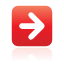 